Mary Hilton-Lee
1830 - 1854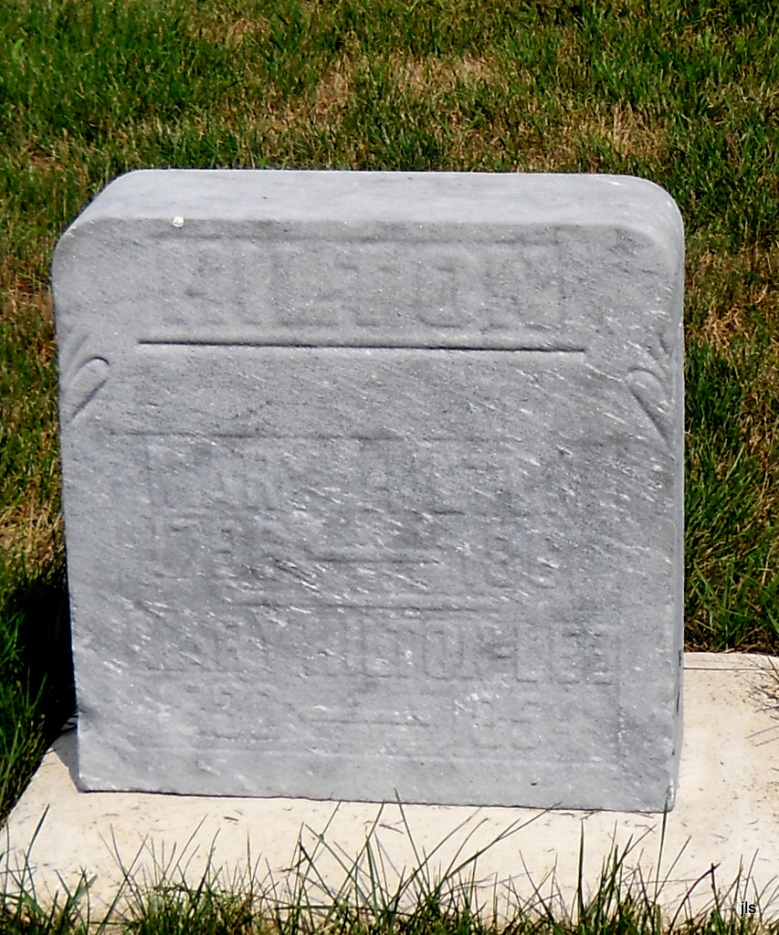 Photo by Jackie SandersNo obit found at this time